АДМИНИСТРАЦИЯ КРАСНОСЕЛЬКУПСКОГО РАЙОНАПОСТАНОВЛЕНИЕ
«07» апреля 2023 г.									   № 85-Пс. КрасноселькупО внесении изменений в муниципальную программу муниципального округа Красноселькупский район Ямало-Ненецкого автономного округа «Развитие транспортной инфраструктуры»Во исполнение решений Думы Красноселькупского района от 20.12.2022 № 160 «О внесении изменений в решение Думы Красноселькупского района «О бюджете Красноселькупского района на 2022 год и плановый период 2023 и 2024 годов», от 20.12.2022 № 161 «О бюджете Красноселькупского района на 2023 год и плановый период 2024 и 2025 годов», в соответствии с порядком разработки и реализации муниципальных программ муниципального округа Красноселькупский район Ямало-Ненецкого автономного округа, утвержденным постановлением Администрации Красноселькупского района от 07.12.2021 № 51-П, распоряжением Администрации Красноселькупского района от 28.12.2022 № 671-Р «О перераспределении бюджетных ассигнований», руководствуясь Уставом муниципального округа Красноселькупский район Ямало-Ненецкого автономного округа, Администрация Красноселькупского района постановляет:Утвердить прилагаемые изменения, которые вносятся в муниципальную программу муниципального округа Красноселькупский район Ямало-Ненецкого автономного округа «Развитие транспортной инфраструктуры», утвержденную постановлением Администрации Красноселькупского района от 21.12.2021 № 99-П. 2. Опубликовать настоящее постановление в газете «Северный край» и разместить на официальном сайте муниципального округа Красноселькупский район Ямало-Ненецкого автономного округа.3. Настоящее постановление вступает в силу с момента его опубликования и в части объемов финансового обеспечения на 2022 год распространяется на правоотношения, возникшие с 23 декабря 2022 года, а в части объемов финансового обеспечения на 2023 год распространяется на правоотношения, возникшие с 01 января 2023 года.Глава Красноселькупского района                                                         Ю.В. ФишерПриложение УТВЕРЖДЕНЫпостановлением АдминистрацииКрасноселькупского районаот «07» апреля 2023 года № 85-ПИЗМЕНЕНИЯ, 
 которые вносятся в муниципальную программу муниципального округа Красноселькупский район Ямало-Ненецкого автономного округа «Развитие транспортной инфраструктуры», утвержденную постановлением Администрации Красноселькупского района от 21.12.2021 № 99-ПРаздел «Финансовое обеспечение муниципальной программы» паспорта муниципальной программы изложить в следующей редакции: «».Структуру муниципальной программы изложить в следующей редакции:«СТРУКТУРАмуниципальной программы муниципального округа Красноселькупский район Ямало-Ненецкого автономного округа «Развитие транспортной инфраструктуры»                                                                                           тыс. рублей».Приложение 1 к муниципальной программе изложить в следующей редакции:«Приложение № 1к муниципальной программе муниципального округа Красноселькупский район Ямало-Ненецкого автономного округа«Развитие транспортной инфраструктуры»ХАРАКТЕРИСТИКА МЕРОПРИЯТИЙмуниципальной программы муниципального округа Красноселькупский район Ямало-Ненецкого автономного округа«Развитие транспортной инфраструктуры»».Приложение № 2 к муниципальной программе изложить в следующей редакции:«Приложение № 2к муниципальной программе муниципального округа Красноселькупский район Ямало-Ненецкого автономного округа«Развитие транспортной инфраструктуры»ДЕТАЛИЗИРОВАННЫЙ ПЕРЕЧЕНЬмероприятий муниципальной программы муниципального округа Красноселькупский район Ямало-Ненецкого автономного округа «Развитие транспортной инфраструктуры»на 2022 год».5. Муниципальную программу дополнить приложением № 2.1. следующего содержания:«Приложение № 2.1.к муниципальной программе муниципального округа Красноселькупский район Ямало-Ненецкого автономного округа«Развитие транспортной инфраструктуры»ДЕТАЛИЗИРОВАННЫЙ ПЕРЕЧЕНЬмероприятий муниципальной программы муниципального округа Красноселькупский район Ямало-Ненецкого автономного округа «Развитие транспортной инфраструктуры»на 2023 год».Финансовое обеспечение муниципальной программы (тыс. руб.)Финансовое обеспечение муниципальной программы (тыс. руб.)Финансовое обеспечение муниципальной программы (тыс. руб.)Общий объем финансирования муниципальной программыВсего, в том числе:1 809 578,521средства федерального бюджета0,000средства окружного бюджета1 169 275,000средства бюджета района640 303,521- в том числе по этапам реализации:I этап реализации 2022-2025 годыВсего, в том числе:1 809 578,521средства федерального бюджета0,000средства окружного бюджета1 169 275,000средства бюджета района640 303,521- в том числе по годам:2022 годВсего, в том числе:923 890,5212022 годсредства федерального бюджета0,0002022 годсредства окружного бюджета745 091,0002022 годсредства бюджета района178 799,5212023 годВсего, в том числе:397 559,0002023 годсредства федерального бюджета0,0002023 годсредства окружного бюджета243 406,0002023 годсредства бюджета района154 153,0002024 годВсего, в том числе:243 844,0002024 годсредства федерального бюджета0,0002024 годсредства окружного бюджета90 389,0002024 годсредства бюджета района153 455,0002025 годВсего, в том числе:244 285,0002025 годсредства федерального бюджета0,0002025 годсредства окружного бюджета90 389,0002025 годсредства бюджета района153 896,000Объём налоговых расходов№ п/пНаименование структурного элемента муниципальной программы  муниципального округа Красноселькупский район Ямало-Ненецкого автономного округаВсего за I этап/ единицы измерения показателя2022 год2023 год 2024 год 2025 год 12345671Муниципальная программа  муниципального округа Красноселькупский район Ямало-Ненецкого автономного округа «Развитие транспортной инфраструктуры» Муниципальная программа  муниципального округа Красноселькупский район Ямало-Ненецкого автономного округа «Развитие транспортной инфраструктуры» Муниципальная программа  муниципального округа Красноселькупский район Ямало-Ненецкого автономного округа «Развитие транспортной инфраструктуры» Муниципальная программа  муниципального округа Красноселькупский район Ямало-Ненецкого автономного округа «Развитие транспортной инфраструктуры» Муниципальная программа  муниципального округа Красноселькупский район Ямало-Ненецкого автономного округа «Развитие транспортной инфраструктуры» Муниципальная программа  муниципального округа Красноселькупский район Ямало-Ненецкого автономного округа «Развитие транспортной инфраструктуры» 2Цель муниципальной программы:  «Обеспечение устойчивого развития муниципального округа Красноселькупский район Ямало-Ненецкого автономного округа»Цель муниципальной программы:  «Обеспечение устойчивого развития муниципального округа Красноселькупский район Ямало-Ненецкого автономного округа»Цель муниципальной программы:  «Обеспечение устойчивого развития муниципального округа Красноселькупский район Ямало-Ненецкого автономного округа»Цель муниципальной программы:  «Обеспечение устойчивого развития муниципального округа Красноселькупский район Ямало-Ненецкого автономного округа»Цель муниципальной программы:  «Обеспечение устойчивого развития муниципального округа Красноселькупский район Ямало-Ненецкого автономного округа»Цель муниципальной программы:  «Обеспечение устойчивого развития муниципального округа Красноселькупский район Ямало-Ненецкого автономного округа»2.1.Показатель 1.  Количество маршрутов, по которым организованны регулярные пассажирские перевозки воздушным транспортом из аэропортов муниципального округа Красноселькуский районшт.66662.2.Весовое значение показателя 1Х11113.Общий объём бюджетных ассигнований  на реализацию муниципальной программы  муниципального округа Красноселькупский район Ямало-Ненецкого автономного округа, в том числе:1 809 578,521923 890,521397 559,000243 844,000244 285,0003.2.за счет окружного бюджета (при наличии)1 169 275,000745 091,000243 406,00090 389,00090 389,0003.3.за счет местного бюджета  640 303,521178 799,521154 153,000153 455,000153 896,0004.Направление 1 «Развитие аэропортов  на территории Красноселькупского района»Направление 1 «Развитие аэропортов  на территории Красноселькупского района»Направление 1 «Развитие аэропортов  на территории Красноселькупского района»Направление 1 «Развитие аэропортов  на территории Красноселькупского района»Направление 1 «Развитие аэропортов  на территории Красноселькупского района»Направление 1 «Развитие аэропортов  на территории Красноселькупского района»4.1.Весовое значение направления 1Х0,20004.2.Комплексы процессных мероприятийКомплексы процессных мероприятийКомплексы процессных мероприятийКомплексы процессных мероприятийКомплексы процессных мероприятийКомплексы процессных мероприятий4.3.Показатель № 1  «Количество взлетно-посадочных полос, по которым увеличена несущая способность покрытия»шт.10004.5.Весовое значение показателя 1Х0,1000Показатель № 2  «Объем перевозок пассажиров через аэропорт»шт.12 0000004.6.Весовое значение показателя 2Х0,10004.7.Комплекс процессных мероприятий 1  «Строительство (реконструкция) объектов» всего тыс. руб., в том числе471 162,000471 162,0000,0000,0000,0004.8.за счет окружного бюджета466 450,000466 450,0000,0000,0000,0004.9.за счет местного бюджета  4 712,0004 712,0000,0000,0000,0005.Направление 2 «Создание условий транспортной доступности на территории муниципального округа Красноселькупский район»Направление 2 «Создание условий транспортной доступности на территории муниципального округа Красноселькупский район»Направление 2 «Создание условий транспортной доступности на территории муниципального округа Красноселькупский район»Направление 2 «Создание условий транспортной доступности на территории муниципального округа Красноселькупский район»Направление 2 «Создание условий транспортной доступности на территории муниципального округа Красноселькупский район»Направление 2 «Создание условий транспортной доступности на территории муниципального округа Красноселькупский район»5.1.Весовое значение направления 2Х0,30,50,50,55.2.Комплексы процессных мероприятийКомплексы процессных мероприятийКомплексы процессных мероприятийКомплексы процессных мероприятийКомплексы процессных мероприятийКомплексы процессных мероприятий5.3.Показатель №3  «Количество автотранспорта воспользовавшегося временными зимними автодорогами»шт.1 9001 9001 9001 9005.4.Весовое значение показателя 3Х0,10,30,30,35.5.Комплекс процессных мероприятий 2  «Организация автомобильного сообщения в зимний период времени между поселениями в границах муниципального округа Красноселькупский район» всего тыс. руб., в том числе:468 923,000110 550,000119 457,000119 458,000119 458,0005.6.за счет местного бюджета  468 923,000110 550,000119 457,000119 458,000119 458,0005.7.Показатель №4  «Количество выполненных рейсов из аэропортов муниципального округа Красноселькуский район»шт.646464645.8.Весовое значение показателя 4Х0,20,20,20,25.9.Комплекс процессных мероприятий 3 «Организация транспортного обслуживания населения» всего тыс. руб., в том числе180 841,00055 372,00078 439,00023 515,00023 515,0005.10.за счет окружного бюджета87 545,00033 720,00053 825,0000,0000,0005.11.за счет местного бюджета  93 296,00021 652,00024 614,00023 515,00023 515,0006.Направление 3 «Дорожное хозяйство»Направление 3 «Дорожное хозяйство»Направление 3 «Дорожное хозяйство»Направление 3 «Дорожное хозяйство»Направление 3 «Дорожное хозяйство»Направление 3 «Дорожное хозяйство»6.1.Весовое значение направления 3Х0,50,50,50,56.2.Комплексы процессных мероприятийКомплексы процессных мероприятийКомплексы процессных мероприятийКомплексы процессных мероприятийКомплексы процессных мероприятийКомплексы процессных мероприятий6.3.Показатель № 5 «Протяженность дорог общего пользования местного значения, не отвечающих нормативным требованиям к транспортно-эксплуатационному состоянию сети автомобильных дорог общего пользования.»км.9,99,89,79,66.4.Весовое значение показателя 5Х0,10,20,20,26.5.Показатель № 6 «Протяженность дорог общего пользования местного значения, законченных ремонтом, капитальным ремонтом в населенных пунктах муниципального округа Красноселькупский район»км.22226.5.Весовое значение показателя 6Х0,20,30,30,36.6.Показатель №7 «Количество приобретенной дорожной техники»шт.101006.7.Весовое значение показателя 7Х0,20006.8.Комплекс процессных мероприятий 4 «Поддержка дорожного хозяйства» всего тыс. руб., в том числе:688 652,521286 806,521199 663,000100 871,000101 312,0006.9.за счет окружного бюджета615 280,000244 921,000189 581,00090 389,00090 389,0006.10.за счет местного бюджета  73 372,52141 885,52110 082,00010 482,00010 923,000№ п/пНаименование комплекса процессных мероприятий, регионального проекта (проекта Ямала, проекта Красноселькупского района), ответственного исполнителя Характеристика (состав) мероприятияРезультат1.2341.Направление 1 «Развитие аэропортов на территории Красноселькупского района»Направление 1 «Развитие аэропортов на территории Красноселькупского района»Направление 1 «Развитие аэропортов на территории Красноселькупского района»1.1.Комплекс процессных мероприятий 1 «Строительство (реконструкция) объектов»Комплекс процессных мероприятий 1 «Строительство (реконструкция) объектов»Комплекс процессных мероприятий 1 «Строительство (реконструкция) объектов»1.2.Соисполнитель направления при реализации мероприятий - МКУ "Комитет по управлению капитальным строительством"Мероприятие 1.1 «Реконструкция объекта «Аэропортовый комплекс, взлетно-посадочная полоса с ограждением в с. Красноселькуп» в том числе затраты на проектно-изыскательские работы» Мероприятие реализовано в 2022 году. Объект получил положительное заключение и передан на временное хранение с 28.12.2022г. АО «Аэропорт Салехард». Финансирование мероприятий на 2023 год – не запланировано. 2.Направление 2 «Создание условий транспортной доступности на территории муниципального округа Красноселькупский район»Направление 2 «Создание условий транспортной доступности на территории муниципального округа Красноселькупский район»Направление 2 «Создание условий транспортной доступности на территории муниципального округа Красноселькупский район»2.1.Комплекс процессных мероприятий 2 «Организация автомобильного сообщения в зимний период времени между поселениями в границах муниципального округа Красноселькупского района» Комплекс процессных мероприятий 2 «Организация автомобильного сообщения в зимний период времени между поселениями в границах муниципального округа Красноселькупского района» Комплекс процессных мероприятий 2 «Организация автомобильного сообщения в зимний период времени между поселениями в границах муниципального округа Красноселькупского района» 2.2.Соисполнитель направления при реализации мероприятий - МКУ "Комитет по управлению капитальным строительством"Мероприятие 2.1. «Строительство и содержание зимней автомобильной дороги «с. Толька- с. Ратта» предусматривает строительство и содержание временной зимней автомобильной дороги между двумя отдаленными населенными пунктами Красноселькупского района протяженностью 184 км.Выполнены работы по организации автомобильного сообщения в зимний период времени между поселениями в границах муниципального района, связанные со строительством и содержанием временных зимних автомобильных дорог. В 2022 году было построено и содержалось 2 зимние автомобильные дороги «с. Толька- Южно-Харампурское месторождение» и «с. Толька- с. Ратта», общей протяженностью 338 км., на сумму 105 035,00 тыс. руб. 2.2.Соисполнитель направления при реализации мероприятий - МКУ "Комитет по управлению капитальным строительством"Мероприятие 2.2. «Строительство и содержание зимней автомобильной дороги «с. Толька- Южно-Харампурское месторождение» предусматривает строительство и содержание временной зимней автомобильной дороги соединяющей с. Толька с населенными пунктами соседнего муниципального округа протяженностью 154 км.Выполнены работы по организации автомобильного сообщения в зимний период времени между поселениями в границах муниципального района, связанные со строительством и содержанием временных зимних автомобильных дорог. В 2022 году было построено и содержалось 2 зимние автомобильные дороги «с. Толька- Южно-Харампурское месторождение» и «с. Толька- с. Ратта», общей протяженностью 338 км., на сумму 105 035,00 тыс. руб. 2.3.Комплекс процессных мероприятий 3 «Организация транспортного обслуживания населения» Комплекс процессных мероприятий 3 «Организация транспортного обслуживания населения» Комплекс процессных мероприятий 3 «Организация транспортного обслуживания населения» 2.4.Соисполнитель при реализации мероприятий Администрация Красноселькупского района (Управление ЖКХ транспорта и связи Администрации Красноселькупского района)Мероприятие 2.3. «Возмещение затрат организации, осуществляющей деятельность по обслуживанию воздушных судов и пассажиров в селе Красноселькуп» способствует осуществлению перевозки пассажиров, багажа воздушным транспортом по льготным тарифам.  Возмещение затрат организации, осуществляющей деятельность по предоставлению транспортных услуг населению и организации транспортного обслуживания населения в селе Красноселькуп Красноселькупского района:В 2022 году было заключено и реализовано соглашение с АО «Аэропорт Салехард» №44 от 21.04.2022 на сумму 34 061 ,00 тыс. руб. На 2023 год запланировано заключение соглашения с АО «Аэропорт Салехард», как с единственным поставщиком услуг на сумму 54 368,00 тыс. руб. 2.4.Соисполнитель при реализации мероприятий Администрация Красноселькупского района (Управление ЖКХ транспорта и связи Администрации Красноселькупского района)Мероприятие 2.4. «Предоставление субсидий организациям воздушного транспорта, осуществляющим транспортное обслуживание населения на местных авиалиниях в границах территории муниципального округа Красноселькупский район по льготным тарифам» способствует сохранению количества маршрутов, по которым организованы регулярные пассажирские перевозки воздушным транспортом. Компенсация недополученных доходов и (или) финансового обеспечения (возмещения) затрат в связи с оказанием услуг по льготным тарифам по маршрутам: Красноселькуп-Толька – КрасноселькупВ 2022 году выполнено 60 рейсов по маршруту Красноселькуп – Толька и обратно, ООО АК «ЯМАЛ» предоставлена субсидия в сумме 18 687,00 тыс. руб.  3.Направление 3 «Дорожное хозяйство»Направление 3 «Дорожное хозяйство»Направление 3 «Дорожное хозяйство»3.1.Комплекс процессных мероприятий 4 «Поддержка дорожного хозяйства»Комплекс процессных мероприятий 4 «Поддержка дорожного хозяйства»Комплекс процессных мероприятий 4 «Поддержка дорожного хозяйства»3.2.Соисполнители: Управление по обеспечению жизнедеятельности села Красноселькуп Администрации Красноселькупского района, Администрация села Толька (территориальный орган (структурное подразделение) Администрации Красноселькупского района)Мероприятие 3.1. «Содержание автомобильных дорог общего пользования местного значения» поддержание дорог и улично-дорожной сети в соответствии с правовыми нормами эксплуатации дорогСофинансирование расходных обязательств, возникающих при выполнении полномочий органами местного самоуправления по вопросам местного значения в сфере дорожной деятельности, в том числе в отношении: - объектов содержания, капитального ремонта, ремонта автомобильных дорог общего пользования местного значения, в том числе проездов к дворовым территориям многоквартирных домов.
В 2022 г. поводились мероприятия направленные на содержание автомобильных дорог общего пользования местного значения: 
- с. Красноселькуп 27.8 км автомобильных дорог общего пользования местного значения на сумму 49 441,00 тыс. руб.; 
- с.Толька 19,2 км автомобильных дорог общего пользования местного значения на сумму 
24 716,00 тыс. руб.;  
 - с. Ратта 1,7 км. автомобильных дорог общего пользования местного значения на сумму 
1 883,000 тыс. руб.
В 2022 году в с.Красноселькуп капитально отремонтировано  ул. Строителей и ул. Восточная общей протяженностью 0,965 км. на сумму 29 581,00 тыс.руб. Установлено 4 светофорных объекта на сумму 14 340,00 тыс.руб. 
В с Толька отремонтировано дорожное ограждение по  ул. Центральная и Набережная общей протяженности 474 м на сумму 
1 996,00 тыс.руб.  
В с. Ратта отремонтировано дорожное ограждение по ул. Бурдукова протяженностью 273,8 м  на сумму 228,00 тыс.руб.3.2.Соисполнители: Управление по обеспечению жизнедеятельности села Красноселькуп Администрации Красноселькупского района, Администрация села Толька (территориальный орган (структурное подразделение) Администрации Красноселькупского района)Мероприятие 3.2. «Капитальный ремонт автомобильных дорог общего пользования местного значения» направлено на восстановление дорог и улично-дорожной сети в соответствии с межремонтными срокамиСофинансирование расходных обязательств, возникающих при выполнении полномочий органами местного самоуправления по вопросам местного значения в сфере дорожной деятельности, в том числе в отношении: - объектов содержания, капитального ремонта, ремонта автомобильных дорог общего пользования местного значения, в том числе проездов к дворовым территориям многоквартирных домов.
В 2022 г. поводились мероприятия направленные на содержание автомобильных дорог общего пользования местного значения: 
- с. Красноселькуп 27.8 км автомобильных дорог общего пользования местного значения на сумму 49 441,00 тыс. руб.; 
- с.Толька 19,2 км автомобильных дорог общего пользования местного значения на сумму 
24 716,00 тыс. руб.;  
 - с. Ратта 1,7 км. автомобильных дорог общего пользования местного значения на сумму 
1 883,000 тыс. руб.
В 2022 году в с.Красноселькуп капитально отремонтировано  ул. Строителей и ул. Восточная общей протяженностью 0,965 км. на сумму 29 581,00 тыс.руб. Установлено 4 светофорных объекта на сумму 14 340,00 тыс.руб. 
В с Толька отремонтировано дорожное ограждение по  ул. Центральная и Набережная общей протяженности 474 м на сумму 
1 996,00 тыс.руб.  
В с. Ратта отремонтировано дорожное ограждение по ул. Бурдукова протяженностью 273,8 м  на сумму 228,00 тыс.руб.3.2.Соисполнители: Управление по обеспечению жизнедеятельности села Красноселькуп Администрации Красноселькупского района, Администрация села Толька (территориальный орган (структурное подразделение) Администрации Красноселькупского района)Мероприятие 3.3. «Ремонт автомобильных дорог общего пользования местного значения» направлено на восстановление дорог и улично-дорожной сети в соответствии с межремонтными срокамиСофинансирование расходных обязательств, возникающих при выполнении полномочий органами местного самоуправления по вопросам местного значения в сфере дорожной деятельности, в том числе в отношении: - объектов содержания, капитального ремонта, ремонта автомобильных дорог общего пользования местного значения, в том числе проездов к дворовым территориям многоквартирных домов.
В 2022 г. поводились мероприятия направленные на содержание автомобильных дорог общего пользования местного значения: 
- с. Красноселькуп 27.8 км автомобильных дорог общего пользования местного значения на сумму 49 441,00 тыс. руб.; 
- с.Толька 19,2 км автомобильных дорог общего пользования местного значения на сумму 
24 716,00 тыс. руб.;  
 - с. Ратта 1,7 км. автомобильных дорог общего пользования местного значения на сумму 
1 883,000 тыс. руб.
В 2022 году в с.Красноселькуп капитально отремонтировано  ул. Строителей и ул. Восточная общей протяженностью 0,965 км. на сумму 29 581,00 тыс.руб. Установлено 4 светофорных объекта на сумму 14 340,00 тыс.руб. 
В с Толька отремонтировано дорожное ограждение по  ул. Центральная и Набережная общей протяженности 474 м на сумму 
1 996,00 тыс.руб.  
В с. Ратта отремонтировано дорожное ограждение по ул. Бурдукова протяженностью 273,8 м  на сумму 228,00 тыс.руб.3.2.Соисполнители: Управление по обеспечению жизнедеятельности села Красноселькуп Администрации Красноселькупского района, Администрация села Толька (территориальный орган (структурное подразделение) Администрации Красноселькупского района)Мероприятие 3.4. «Мероприятия, направленные на поддержку дорожного хозяйства населенных пунктов муниципального округа Красноселькупский район»Софинансирование расходных обязательств, возникающих при выполнении полномочий органами местного самоуправления по вопросам местного значения в сфере дорожной деятельности, в том числе в отношении: - объектов содержания, капитального ремонта, ремонта автомобильных дорог общего пользования местного значения, в том числе проездов к дворовым территориям многоквартирных домов.
В 2022 г. поводились мероприятия направленные на содержание автомобильных дорог общего пользования местного значения: 
- с. Красноселькуп 27.8 км автомобильных дорог общего пользования местного значения на сумму 49 441,00 тыс. руб.; 
- с.Толька 19,2 км автомобильных дорог общего пользования местного значения на сумму 
24 716,00 тыс. руб.;  
 - с. Ратта 1,7 км. автомобильных дорог общего пользования местного значения на сумму 
1 883,000 тыс. руб.
В 2022 году в с.Красноселькуп капитально отремонтировано  ул. Строителей и ул. Восточная общей протяженностью 0,965 км. на сумму 29 581,00 тыс.руб. Установлено 4 светофорных объекта на сумму 14 340,00 тыс.руб. 
В с Толька отремонтировано дорожное ограждение по  ул. Центральная и Набережная общей протяженности 474 м на сумму 
1 996,00 тыс.руб.  
В с. Ратта отремонтировано дорожное ограждение по ул. Бурдукова протяженностью 273,8 м  на сумму 228,00 тыс.руб.Мероприятия 3.5. «Приобретение дорожной техники»Обновление дорожной техники для повышения качества содержания УДС.В 2022г. приобретено 13 единиц дорожной техники на сумму 149 850,00тыс. руб.:- с. Красноселькуп – погрузчик 1 ед., Самосвал 4 ед., УКМ 2 ед.;- с. Толька – Автокран 1 ед., Бульдозер 1 ед., Самосвал 2 ед.;- с. Ратта – погрузчик 1 ед., Самосвал 1 ед.N п/пНаименование муниципальной программы муниципального округа Красноселькупский район Ямало-Ненецкого автономного округа, направления, комплекса процессного мероприятия, регионального проекта (проекта Ямала или проекта Красноселькупского района), мероприятия, ответственного исполнителя, соисполнителя, результата регионального проекта (проекта Ямала, проекта Красноселькупского района)Код бюджетной классификации НПА, регламентирующие порядок реализации мероприятий (при их наличии)Объем финансирования (тыс. руб.)12345Муниципальная программа муниципального округа Красноселькупский район Ямало-Ненецкого автономного округа «Развитие транспортной инфраструктуры»  - всего, в том числе:923 890,52Окружной бюджет745 091,00Местный бюджет178 799,52Ответственный исполнитель: Администрация Красноселькупского района (Управление ЖКХ транспорта и связи в лице отдела транспорта и связи)Соисполнитель: Управление ЖКХ транспорта и связи Администрации Красноселькупского района 55 674,20Соисполнитель: Администрация села Толька (территориальный орган (структурное подразделение) Администрации Красноселькупского района)27 357,88Соисполнитель: Управление жизнеобеспечения села Красноселькуп Администрации Красноселькупского района103 374,73Соисполнитель: Администрация села Ратта (территориальный орган (структурное подразделение) Администрации Красноселькупского района)2 111,88Соисполнитель: МКУ "Комитет по управлению капитальным строительством"581 712,00Соисполнитель:    Управление муниципальным имуществом Администрации Красноселькупского района153 659,81Направление 1 «Развитие аэропортов  на территории Красноселькупского района» всего, в том числе:471 162,00Окружной бюджет466 450,00Местный бюджет4 712,00Комплекс процессных мероприятий 1 «Строительство (реконструкция) объектов» - всего, в том числе471 162,00Окружной бюджет466 450,00Местный бюджет4 712,00Мероприятие 1.1 «Реконструкция объектов «Аэропортовый комплекс, взлетно-посадочная полоса с ограждением в с. Красноселькуп» в том числе затраты на проектно-изыскательские работы» 471 162,00Соисполнитель: МКУ "Комитет по управлению капитальным строительством"471 162,00Окружной бюджет901 1330171350 Постановления Правительства Ямало-Ненецкого автономного округа "О предоставлении
субсидий из окружного бюджета бюджетам муниципальных образований в
Ямало-Ненецкого автономного округе в 2022 году и на плановый период 2023 и 2024
годы"466 450,00Местный бюджет901 13301S13504 712,00Направление 2  «Создание условий транспортной доступности на территории муниципального округа Красноселькупский район» всего, в том числе:165 922,00Окружной бюджет33 720,00Местный бюджет132 202,00Соисполнитель: Управление ЖКХ, транспорта и связи Администрации Красноселькупского района 55 372,00Соисполнитель: МКУ "Комитет по управлению капитальным строительством"110 550,00Комплекс процессных мероприятий 2 «Организация автомобильного сообщения в зимний период времени между поселениями в границах муниципального округа» всего тыс. руб., в том числе:110 550,00Местный бюджет110 550,00Соисполнитель: МКУ "Комитет по управлению капитальным строительством"110 550,00Мероприятие 2.1. «Строительство и содержание зимней автомобильной дороги «с. Толька- с. Ратта»51 937,52Соисполнитель: МКУ "Комитет по управлению капитальным строительством"51 937,52Местный бюджет901 133026061051 937,52Мероприятие 2.2. «Строительство и содержание зимней автомобильной дороги «с. Толька- Южно-Харампурское месторождение»58 612,48Соисполнитель: МКУ "Комитет по управлению капитальным строительством"58 612,48Местный бюджет901 133026061058 612,48Комплекс процессных мероприятий 3 «Организация транспортного обслуживания населения»  всего тыс. руб., в том числе:55 372,00Соисполнитель: Управление ЖКХ транспорта и связи Администрации Красноселькупского района55 372,00Окружной бюджет33 720,00Местный бюджет21 652,00Мероприятие 2.3.  «Возмещение затрат организации, осуществляющей деятельность по обслуживанию воздушных судов и пассажиров в селе Красноселькуп»34 061,00Соисполнитель: Управление ЖКХ транспорта и связи Администрации Красноселькупского района34 061,00Окружной бюджет901 1330371520Правительства Ямало-Ненецкого автономного округа от 25 декабря 2013года № 1124-П  «Об утверждении государственной программы Ямало-Ненецкого автономного округа "Развитие транспортной инфраструктуры Ямало-Ненецкого автономного округа на 2014-2024 годы"»33 720,00Местный бюджет901 13303S1520Постановление Администрации Красноселькупского района от 06.08.2018 № П-252 "Об утверждении Порядка предоставления, расходования и осуществления контроля за целевым использованием субсидии из бюджета муниципального образования Красноселькупский район на возмещение затрат организациям, осуществляющим деятельность по обслуживанию воздушных судов и пассажиров в селе Красноселькуп Красноселькупского района (с изменениями)341,00Мероприятие 2.4. «Предоставление субсидий организациям воздушного транспорта, осуществляющим транспортное обслуживание населения на местных авиалиниях в границах территории муниципального округа Красноселькупский район по льготным тарифам»21 311,00Соисполнитель: Управление ЖКХ транспорта и связи Администрации Красноселькупского района21 311,00Местный бюджет901 1330360130Постановление Администрации Красноселькупского района от 23.11.2021 № 24-П "О внесении изменений в Порядок предоставления субсидий из бюджета муниципального образования Красноселькупский район организациям воздушного транспорта, осуществляющим транспортное обслуживание населения на местных авиалиниях в границах территории муниципального образования Красноселькупский район по льготным тарифам (СМИ)"21 311,00Направление 3  «Дорожное хозяйство» всего, в том числе:286 806,52Окружной бюджет244 921,00Местный бюджет41 885,52Соисполнитель: Управление жизнеобеспечения села Красноселькуп Администрации Красноселькупского района103 374,73Соисполнитель: Администрация села Толька (территориальный орган (структурное подразделение) Администрации Красноселькупского района)27 357,88Соисполнитель: Администрация села Ратта (территориальный орган (структурное подразделение) Администрации Красноселькупского района)2 111,88Соисполнитель:    Управление муниципальным имуществом Администрации Красноселькупского района153 659,81Комплекс процессных мероприятий 4 «Поддержка дорожного хозяйства»286 806,52Окружной бюджет244 921,00Местный бюджет41 885,52Мероприятие 3.1. «Содержание автомобильных дорог общего пользования местного значения»76 026,16Соисполнитель: Управление ЖКХ транспорта и связи Администрации Красноселькупского района302,22Местный бюджет901 1330460520302,22Соисполнитель: Управление жизнеобеспечения села Красноселькуп Администрации Красноселькупского района49 442,18Окружной бюджет911 1330471450Правительства Ямало-Ненецкого автономного округа от 25 декабря 2013года № 1124-П  «Об утверждении государственной программы Ямало-Ненецкого автономного округа "Развитие транспортной инфраструктуры Ямало-Ненецкого автономного округа на 2014-2024 годы"»47 630,00Местный бюджет911 13304S1450Постановлением Администрации муниципального образования Красноселькупский район от 03.03.2020 № П-60  "Об утверждении Порядка предоставления средств субсидий окружного бюджета из бюджета района бюджетам сельских поселений в муниципальном образовании Красноселькупский район на софинансирование расходных обязательств, возникающих при выполнении отдельных полномочий органов местного самоуправления в сфере дорожной деятельности"482,00Местный бюджет911 13304605201 330,18Соисполнитель: Администрация села Толька (территориальный орган (структурное подразделение) Администрации Красноселькупского района)24 517,88Окружной бюджет902 1330471450Правительства Ямало-Ненецкого автономного округа от 25 декабря 2013года № 1124-П  «Об утверждении государственной программы Ямало-Ненецкого автономного округа "Развитие транспортной инфраструктуры Ямало-Ненецкого автономного округа на 2014-2024 годы"»23 509,00Местный бюджет902 13304S1450Постановлением Администрации муниципального образования Красноселькупский район от 03.03.2020 № П-60  "Об утверждении Порядка предоставления средств субсидий окружного бюджета из бюджета района бюджетам сельских поселений в муниципальном образовании Красноселькупский район на софинансирование расходных обязательств, возникающих при выполнении отдельных полномочий органов местного самоуправления в сфере дорожной деятельности"238,00Местный бюджет902 1330460520770,88Соисполнитель: Администрация села Ратта (территориальный орган (структурное подразделение) Администрации Красноселькупского района)1 763,88Окружной бюджет903 1330471450Правительства Ямало-Ненецкого автономного округа от 25 декабря 2013года № 1124-П  «Об утверждении государственной программы Ямало-Ненецкого автономного округа "Развитие транспортной инфраструктуры Ямало-Ненецкого автономного округа на 2014-2024 годы"»1 398,00Местный бюджет903 13304S1450Постановлением Администрации муниципального образования Красноселькупский район от 03.03.2020 № П-60  "Об утверждении Порядка предоставления средств субсидий окружного бюджета из бюджета района бюджетам сельских поселений в муниципальном образовании Красноселькупский район на софинансирование расходных обязательств, возникающих при выполнении отдельных полномочий органов местного самоуправления в сфере дорожной деятельности"15,00Местный бюджет903 1330460520350,88Мероприятие 3.2. «Капитальный ремонт автомобильных дорог общего пользования местного значения»50 951,84Соисполнитель: Управление жизнеобеспечения села Красноселькуп Администрации Красноселькупского района50 951,84Окружной бюджет911 1330471480Правительства Ямало-Ненецкого автономного округа от 25 декабря 2013года № 1124-П  «Об утверждении государственной программы Ямало-Ненецкого автономного округа "Развитие транспортной инфраструктуры Ямало-Ненецкого автономного округа на 2014-2024 годы"»28 368,00Местный бюджет911 13304S1480Постановлением Администрации муниципального образования Красноселькупский район от 03.03.2020 № П-60  "Об утверждении Порядка предоставления средств субсидий окружного бюджета из бюджета района бюджетам сельских поселений в муниципальном образовании Красноселькупский район на софинансирование расходных обязательств, возникающих при выполнении отдельных полномочий органов местного самоуправления в сфере дорожной деятельности"287,20Местный бюджет911 133046054022 296,65Мероприятие 3.4. «Мероприятия, направленные на поддержку дорожного хозяйства населенных пунктов муниципального округа Красноселькупский район»6 168,70Соисполнитель: Управление жизнеобеспечения села Красноселькуп Администрации Красноселькупского района2 980,70Местный бюджет911 13304605202 980,70Соисполнитель: Администрация села Толька (территориальный орган (структурное подразделение) Администрации Красноселькупского района)2 840,00Местный бюджет902 1330460520199,00Местный бюджет902 13304605402 641,00Соисполнитель: Администрация села Ратта (территориальный орган (структурное подразделение) Администрации Красноселькупского района)348,00Местный бюджет903 1330460520120,00Местный бюджет903 1330460530228,00Мероприятие 3.5. «Приобретение дорожной техники»153 659,81Соисполнитель:    Управление муниципальным имуществом Администрации Красноселькупского района153 659,81Окружной бюджет9661330471740Правительства Ямало-Ненецкого автономного округа от 25 декабря 2013года № 1124-П  «Об утверждении государственной программы Ямало-Ненецкого автономного округа "Развитие транспортной инфраструктуры Ямало-Ненецкого автономного округа на 2014-2024 годы"»144 016,00Местный бюджет96613304606503 979,84Местный бюджет96613304S17405 663,98N п/пНаименование муниципальной программы муниципального округа Красноселькупский район Ямало-Ненецкого автономного округа, направления, комплекса процессного мероприятия, регионального проекта (проекта Ямала или проекта Красноселькупского района), мероприятия, ответственного исполнителя, соисполнителя, результата регионального проекта (проекта Ямала, проекта Красноселькупского района)Код бюджетной классификации НПА, регламентирующие порядок реализации мероприятий (при их наличии)Объем финансирования (тыс. руб.)12345Муниципальная программа муниципального округа Красноселькупский район Ямало-Ненецкого автономного округа «Развитие транспортной инфраструктуры»  - всего, в том числе:397 559,00 Окружной бюджет243 406,00 Местный бюджет154 153,00 Ответственный исполнитель: Администрация Красноселькупского района (Управление ЖКХ транспорта и связи в лице отдела транспорта и связи)Соисполнитель: Управление ЖКХ транспорта и связи Администрации Красноселькупского района80 439,00 Соисполнитель: Администрация села Толька (территориальный орган (структурное подразделение) Администрации Красноселькупского района)26 922,00 Соисполнитель: Управление жизнеобеспечения села Красноселькуп  Администрации Красноселькупского района167 572,00 Соисполнитель: Администрация села Ратта (территориальный орган (структурное подразделение) Администрации Красноселькупского района)3 169,00 Соисполнитель: МКУ "Комитет по управлению капитальным строительством"119 457,00 Соисполнитель:Управление муниципальным имуществом Администрации Красноселькупского района0,00 Направление 2  «Создание условий транспортной доступности на территории муниципального округа Красноселькупский район» всего, в том числе:197 896,00 Окружной бюджет53 825,00 Местный бюджет144 071,00 Соисполнитель: Управление ЖКХ транспорта и связи Администрации Красноселькупского района78 439,00 Соисполнитель: МКУ "Комитет по управлению капитальным строительством"119 457,00 Комплекс процессных мероприятий 2 «Организация автомобильного сообщения в зимний период времени между поселениями в границах муниципального округа» всего тыс. руб., в том числе:119 457,00 Местный бюджет119 457,00 Соисполнитель: МКУ "Комитет по управлению капитальным строительством"119 457,00 Мероприятие 2.1. «Строительство и содержание зимней автомобильной дороги «с. Толька- с. Ратта»57 046,00 Соисполнитель: МКУ "Комитет по управлению капитальным строительством"57 046,00 Местный бюджет901 133026061057 046,00 Мероприятие 2.2. «Строительство и содержание зимней автомобильной дороги «с. Толька- Южно-Харампурское месторождение»62 411,00 Соисполнитель: МКУ "Комитет по управлению капитальным строительством"62 411,00 Местный бюджет901 133026061062 411,00 Комплекс процессных мероприятий 3 «Организация транспортного обслуживания населения»  всего тыс. руб., в том числе:78 439,00 Соисполнитель: Управление ЖКХ транспорта и связи Администрации Красноселькупского района78 739,00 Окружной бюджет53 825,00 Местный бюджет24 614,00 Мероприятие 2.3.  «Возмещение затрат организации, осуществляющей деятельность по обслуживанию воздушных судов и пассажиров в селе Красноселькуп»54 924,00 Соисполнитель: Управление ЖКХ транспорта и связи Администрации Красноселькупского района54 924,00 Окружной бюджет901 1330371520 Правительства Ямало-Ненецкого автономного округа от 25 декабря 2013года № 1124-П  «Об утверждении государственной программы Ямало-Ненецкого автономного округа "Развитие транспортной инфраструктуры Ямало-Ненецкого автономного округа на 2014-2024 годы"»53 825,00 Местный бюджет901 13303S1520Постановление Администрации Красноселькупского района от 06.08.2018 № П-252 "Об утверждении Порядка предоставления, расходования и осуществления контроля за целевым использованием субсидии из бюджета муниципального образования Красноселькупский район на возмещение затрат организациям, осуществляющим деятельность по обслуживанию воздушных судов и пассажиров в селе Красноселькуп Красноселькупского района (с изменениями)1 099,00 Мероприятие 2.4. «Предоставление субсидий организациям воздушного транспорта, осуществляющим транспортное обслуживание населения на местных авиалиниях в границах территории муниципального округа Красноселькупский район по льготным тарифам»23 515,00 Соисполнитель: Управление ЖКХ транспорта и связи Администрации Красноселькупского района23 515,00 Местный бюджет901 1330360130Постановление Администрации Красноселькупского района от 23.11.2021 № 24-П "О внесении изменений в Порядок предоставления субсидий из бюджета муниципального образования Красноселькупский район организациям воздушного транспорта, осуществляющим транспортное обслуживание населения на местных авиалиниях в границах территории муниципального образования Красноселькупский район по льготным тарифам (СМИ)"23 515,00 Направление 3  «Дорожное хозяйство» всего, в том числе:199 663,00 Окружной бюджет189 581,00 Местный бюджет10 082,00 Соисполнитель: Управление ЖКХ транспорта и связи Администрации Красноселькупского района 2 000,00Соисполнитель: Управление жизнеобеспечения села Красноселькуп Администрации Красноселькупского района167 572,00 Соисполнитель: Администрация села Толька (территориальный орган (структурное подразделение) Администрации Красноселькупского района)26 922,00 Соисполнитель: Администрация села Ратта (территориальный орган (структурное подразделение) Администрации Красноселькупского района)3 169,00 Соисполнитель: Управление муниципальным имуществом Администрации Красноселькупского района0,00 Комплекс процессных мероприятий 4 «Поддержка дорожного хозяйства»199 663,00 Окружной бюджет189 581,00 Местный бюджет10 082,00 Мероприятие 3.1. «Содержание автомобильных дорог общего пользования местного значения»93 726,00 Соисполнитель: Управление ЖКХ транспорта и связи Администрации Красноселькупского района2 000,00 Местный бюджет901 13304605202 000,00 Соисполнитель: Управление жизнеобеспечения села Красноселькуп Администрации Красноселькупского района63 569,00 Окружной бюджет911 1330471450Правительства Ямало-Ненецкого автономного округа от 25 декабря 2013года № 1124-П  «Об утверждении государственной программы Ямало-Ненецкого автономного округа "Развитие транспортной инфраструктуры Ямало-Ненецкого автономного округа на 2014-2024 годы"»62 933,00 Местный бюджет911 13304S1450Постановлением Администрации муниципального образования Красноселькупский район от 03.03.2020 № П-60  "Об утверждении Порядка предоставления средств субсидий окружного бюджета из бюджета района бюджетам сельских поселений в муниципальном образовании Красноселькупский район на софинансирование расходных обязательств, возникающих при выполнении отдельных полномочий органов местного самоуправления в сфере дорожной деятельности"636,00 Соисполнитель: Администрация села Толька (территориальный орган (структурное подразделение) Администрации Красноселькупского района)25 585,00 Окружной бюджет902 1330471450Правительства Ямало-Ненецкого автономного округа от 25 декабря 2013года № 1124-П  «Об утверждении государственной программы Ямало-Ненецкого автономного округа "Развитие транспортной инфраструктуры Ямало-Ненецкого автономного округа на 2014-2024 годы"»25 329,00 Местный бюджет902 13304S1450Постановлением Администрации муниципального образования Красноселькупский район от 03.03.2020 № П-60  "Об утверждении Порядка предоставления средств субсидий окружного бюджета из бюджета района бюджетам сельских поселений в муниципальном образовании Красноселькупский район на софинансирование расходных обязательств, возникающих при выполнении отдельных полномочий органов местного самоуправления в сфере дорожной деятельности"256,00 Соисполнитель: Администрация села Ратта (территориальный орган (структурное подразделение) Администрации Красноселькупского района)2 572,00 Окружной бюджет903 1330471450Правительства Ямало-Ненецкого автономного округа от 25 декабря 2013года № 1124-П  «Об утверждении государственной программы Ямало-Ненецкого автономного округа "Развитие транспортной инфраструктуры Ямало-Ненецкого автономного округа на 2014-2024 годы"»2 127,00 Местный бюджет903 13304S1450Постановлением Администрации муниципального образования Красноселькупский район от 03.03.2020 № П-60  "Об утверждении Порядка предоставления средств субсидий окружного бюджета из бюджета района бюджетам сельских поселений в муниципальном образовании Красноселькупский район на софинансирование расходных обязательств, возникающих при выполнении отдельных полномочий органов местного самоуправления в сфере дорожной деятельности"22,00 Местный бюджет903 1330460520423,00 Мероприятие 3.2. «Капитальный ремонт автомобильных дорог общего пользования местного значения»100 195,00 Соисполнитель: Управление жизнеобеспечения села Красноселькуп Администрации Красноселькупского района100 195,00 Окружной бюджет911 1330471480Правительства Ямало-Ненецкого автономного округа от 25 декабря 2013года № 1124-П  «Об утверждении государственной программы Ямало-Ненецкого автономного округа "Развитие транспортной инфраструктуры Ямало-Ненецкого автономного округа на 2014-2024 годы"»99 192,00 Местный бюджет911 13304S1480Постановлением Администрации муниципального образования Красноселькупский район от 03.03.2020 № П-60  "Об утверждении Порядка предоставления средств субсидий окружного бюджета из бюджета района бюджетам сельских поселений в муниципальном образовании Красноселькупский район на софинансирование расходных обязательств, возникающих при выполнении отдельных полномочий органов местного самоуправления в сфере дорожной деятельности"1 003,00 Мероприятие 3.4. «Мероприятия, направленные на поддержку дорожного хозяйства населенных пунктов муниципального округа Красноселькупский район»5 742,00 Соисполнитель: Управление жизнеобеспечения села Красноселькуп Администрации Красноселькупского района3 808,00 Местный бюджет911 13304605203 808,00 Соисполнитель: Администрация села Ратта (территориальный орган (структурное подразделение) Администрации Красноселькупского района)597,00 Местный бюджет903 1330460530597,00 Соисполнитель: Администрация села Толька (территориальный орган (структурное подразделение) Администрации Красноселькупского района)1 337,00 Местный бюджет902 13304605401 337,00 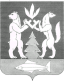 